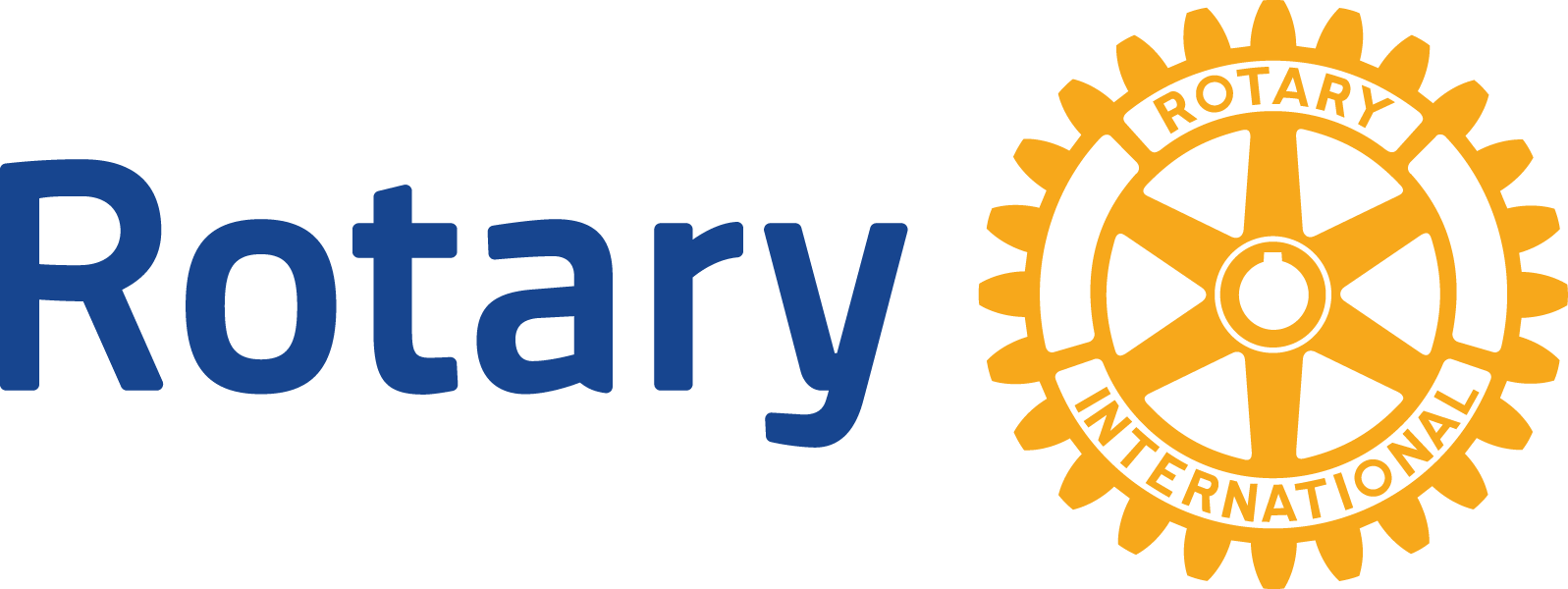 PLANTILLA DEL INFORME SOBRE SUBVENCIONES GLOBALESLas siguientes páginas esbozan las preguntas que deberás responder en el informe en línea sobre Subvenciones Globales. Podrás utilizar este documento a efectos de planificación. El informe sobre subvenciones se encuentra disponible en www.rotary.org/es/grants.Objetivos e implementación del proyectoObjetivos del proyecto¿Ha cambiado alguno de estos objetivos?En caso afirmativo, indica cómo y por qué.¿Se ha avanzado hacia los objetivos del proyecto?En caso afirmativo, describe el progreso alcanzado hasta ahora.En caso negativo, explica por qué.Implementación del proyectoInfórmanos sobre cada una de las actividades del proyecto. Si fuera necesario, podrás añadir actividades. Carga todos los archivos relacionados, incluidos videos, fotografías, blogs, etc.Medición del éxito¿Cuántas personas se han beneficiado directamente de este proyecto?Medición del impactoInforma sobre los resultados alcanzados hasta el momento para cada una de las medidas de la subvención. Si fuera necesario, podrás añadir nuevas medidas. Monitoreo y evaluaciónIndica el nombre de la persona u organización que fue seleccionada para monitorear y evaluar las medidas del impacto.  Persona u organizaciónTeléfono (optativo)Correo electrónico (optativo)Dirección (optativo) Explica brevemente por qué esta persona u organización están capacitadas para realizar esta tarea.ParticipantesParticipación de los patrocinadores¿Qué papel desempeñaron y cuáles fueron las responsabilidades de los patrocinadores locales?¿Qué papel desempeñaron y cuáles fueron las responsabilidades de los patrocinadores internacionales?Colaboradores (optativo)Indica los clubes y distritos rotarios que participaron en el proyecto (que no sean los patrocinadores locales o internacionales o que se hayan limitado a realizar contribuciones financieras).Organizaciones colaboradorasDescribe el modo en que esta organización participó en el proyecto.Becario** (consulta más adelante las preguntas de la evaluación del becario)Califica la participación del becario en las actividades de Rotary. El becario no será informado de esta calificación.Indica las actividades de Rotary en las que participó el becario durante el curso de sus estudios.Describe los contactos del patrocinador local con el becario.Describe los contactos del patrocinador internacional con el becario.Equipos de capacitación profesionalResponde a las siguientes preguntas para cada equipo de capacitación profesional:¿Completó el equipo sus actividades de capacitación?Indica las fechas de viaje del equipoEnumera cada objetivo de la capacitación.Describe el modo en que se alcanzaron cada uno de los objetivos.¿No pudo alcanzarse alguno de los objetivos?En caso afirmativo, indica por qué.Describe el modo en que los patrocinadores locales e internacionales colaboraron con el equipo de capacitación.¿Cuál fue el impacto general de la capacitación en la comunidad? Puedes incluir resultados específicos sobre la capacitación o explicar cómo mejoraron las capacidades de la comunidad en el campo profesional correspondiente.¿Deseas añadir alguna observación o comentario adicional sobre la capacitación?Gastos del proyectoEn esta sección deberás informar sobre todos los gastos relacionados con el proyecto. Para cada gasto incurrido, proporciona la siguiente información:¿Registró el proyecto desviaciones inesperadas o excepcionalmente pronunciadas?En caso afirmativo, describe brevemente las circunstancias que causaron la desviación.Solo para informes finales: ¿Devolverás a la Fundación los fondos sin utilizar?En caso afirmativo, ¿cuál es el monto? Ingresa el importe en dólares estadounidenses.Datos financierosExtractos bancarios del proyectoCarga los extractos bancarios de la cuenta del proyecto para mostrar todas las transacciones relacionadas con este, incluidos depósitos y retiradas de fondos. Además de los extractos bancarios, también podrás cargar el libro mayor del proyecto. En el caso de las becas, incluye los recibos de todos los gastos por un monto de US$ 75 o más.Solo para informes finales: Suplemento de MicrocréditoSi el proyecto incluye un elemento de microcrédito, carga el suplemento del informe de Subvenciones Globales para proyectos de microcrédito.Gestión financiera¿Quién está a cargo de la gestión financiera del proyecto? Describe el procedimiento de gestión financiera que se utilizó para el proyecto, incluido el mantenimiento de registros, inventario, autorizaciones para los pagos y conversión de fondos.¿Se presentó alguna dificultad a la hora de gestionar los fondos de la subvención?En caso afirmativo, explícalos.Ingresos del proyecto¿Generó ingresos el proyecto ya sea a través de ventas, intereses devengados u otra fuente?En caso afirmativo, ingresa el monto en dólares estadounidenses.Describe la fuente de estos ingresos.**Evaluación del becarioTu becaExplica el modo en que la beca contribuyó a tu progreso hacia tus metas profesionales.Describe algunos de los conocimientos y habilidades que adquiriste gracias a la beca y explica cómo piensas emplearlos en el curso de tu carrera.Describe tus contactos con los socios del club rotario local.Describe tus contactos con los socios del club rotario patrocinador.¿Encontraste empleo a la conclusión de la beca?¿Cómo piensas mantener tu relación con Rotary?Escribe a continuación todo comentario adicional que desees hacernos llegar sobre tu experiencia con la beca.Carga de documentos (optativo)Carga todos los archivos relacionados como fotos, videos, blogs, etc.Actividades del becarioCompleta al menos una de las secciones que se incluyen a continuación antes de remitir tu informe.CursosIndica los cursos que completaste desde el inicio de la beca.InvestigaciónIndica y describe brevemente cada una de las actividades de investigación financiada por la beca. Incluye todas las experiencias prácticas de campo.ServicioIndica toda actividad de voluntariado o de servicio en Rotary en las que participaste en el curso de tu beca. Esto podría incluir desde asistir a las reuniones de un club rotario, participar en proyectos de servicio o servir como voluntario por tu cuenta.SíNoSíNoActividad:Actividad:Duración:Duración:Estatus:Medida del impacto:Método empleado para obtener la información:Método empleado para obtener la información:Método empleado para obtener la información:Método empleado para obtener la información:Frecuencia con que se captaron los datos:Frecuencia con que se captaron los datos:Frecuencia con que se captaron los datos:Número de beneficiarios:Número de beneficiarios:SíNoFechaDescripciónCategoríaProveedorMonedaImporte pagado en monedaTipo de cambioMonto en moneda localSíNoSíNoSíNoSíNoSíNo